					ÖĞRENCİNİN 						ÖĞRENCİNİN 						ÖĞRENCİNİN 	ADI SOYADISINIF / OKUL NO	ÖĞRENCİ VELİSİNİN		ÖĞRENCİ VELİSİNİN		ÖĞRENCİ VELİSİNİN	ADI SOYADIYAKINLIĞIBİLGİLENDİRME KONULARIBİLGİLENDİRME KONULARIBİLGİ  EDİNDİMÇeşitli salgın hastalık semptomları (ateş, öksürük, burun akıntısı, solunum sıkıntısı, ishal vb.) gösteren öğrencilerin okula gönderilmemesi, okula bilgi verilmesi ve sağlık kuruluşlarına yönlendirilmesi gerekmektedir.Çeşitli salgın hastalık semptomları (ateş, öksürük, burun akıntısı, solunum sıkıntısı, ishal vb.) gösteren öğrencilerin okula gönderilmemesi, okula bilgi verilmesi ve sağlık kuruluşlarına yönlendirilmesi gerekmektedir.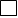 Aile içerisinde salgın hastalık belirtisi (ateş, öksürük, burun akıntısı, solunum sıkıntısı gibi) ya da tanısı olan, temaslısı olan kişi bulunması durumunda okula ivedilikle bilgi verilmesi ve öğrencinin okula gönderilmemesi gerekmektedir.Aile içerisinde salgın hastalık belirtisi (ateş, öksürük, burun akıntısı, solunum sıkıntısı gibi) ya da tanısı olan, temaslısı olan kişi bulunması durumunda okula ivedilikle bilgi verilmesi ve öğrencinin okula gönderilmemesi gerekmektedir.Öğrencilerin bırakılması ve alınması sırasında personel ve velilerin salgın hastalık dönemi önlemlerine (sosyal mesafe kuralları, maske kullanımı vb.) uyması gerekmektedir.Öğrencilerin bırakılması ve alınması sırasında personel ve velilerin salgın hastalık dönemi önlemlerine (sosyal mesafe kuralları, maske kullanımı vb.) uyması gerekmektedir.Salgın hastalık dönemlerinde mümkünse her gün aynı velinin öğrenciyi alması ve bırakması gerekmektedir.Salgın hastalık dönemlerinde mümkünse her gün aynı velinin öğrenciyi alması ve bırakması gerekmektedir.Salgın hastalık dönemlerine özgü riskli gruplarda yer alan (büyükanne/büyükbaba gibi 65 yaş üstü kişiler veya altta yatan hastalığı olanlar vb.) kişilerin öğrencileri bırakıp almaması gerekmektedir.Salgın hastalık dönemlerine özgü riskli gruplarda yer alan (büyükanne/büyükbaba gibi 65 yaş üstü kişiler veya altta yatan hastalığı olanlar vb.) kişilerin öğrencileri bırakıp almaması gerekmektedir.Belirlenen yöntem ve ortaya konan şartların uygulamaların sürekliliği, kontrol altına alınması sağlanmalıdır.Belirlenen yöntem ve ortaya konan şartların uygulamaların sürekliliği, kontrol altına alınması sağlanmalıdır.Eğitim Kurumlarında Hijyen Şartlarının Geliştirilmesi ve Enfeksiyon Önleme Kontrol Kılavuzunda belirtilenVeli Bilgilendirme Taahhütnamesini okudum anladım. Alınan tedbirlere uyacağımı ve gerekli itinayı göstereceğimi taahhüt ederim.             ADI SOYADI: ………………………………….      İMZASI: ……………………                                                                   Eğitim Kurumlarında Hijyen Şartlarının Geliştirilmesi ve Enfeksiyon Önleme Kontrol Kılavuzunda belirtilenVeli Bilgilendirme Taahhütnamesini okudum anladım. Alınan tedbirlere uyacağımı ve gerekli itinayı göstereceğimi taahhüt ederim.             ADI SOYADI: ………………………………….      İMZASI: ……………………                                                                   Eğitim Kurumlarında Hijyen Şartlarının Geliştirilmesi ve Enfeksiyon Önleme Kontrol Kılavuzunda belirtilenVeli Bilgilendirme Taahhütnamesini okudum anladım. Alınan tedbirlere uyacağımı ve gerekli itinayı göstereceğimi taahhüt ederim.             ADI SOYADI: ………………………………….      İMZASI: ……………………                                                                   